··....	ZITÁCUAROMUNICIPIO DE ZITÁCUARO MICHOACANCONCILIACION ENTRE LOS INGRESOS PRESUPUESTARIOS Y CONTABLESDEL 1 DE ENERO AL 31 DE DICIEMBRE DE 2015( Cifras en Pesos )	Página:	1    de    11.- INGRESOS PRESUPUESTARIOS2.-MAS INGRESOS CONTABLES  NO PRESUPUESTARIOSINCREMENTO POR VARIACIÓN DE INVENTARIOSDISMINUCIÓN DELEXCESO DE ESTIMACIÓN POR PÉRDIDA O DETERIORO U OBSOLESCENCIADISMINUCIÓN DEL EXCESO DE PROVISIONESOTROS  INGRESOS Y  BENEFICIOS  VARIOSOTROS  INGRESOS  CONTABLES  NO PRESUPUESTARIOS3.-MENOS INGRESOS PRESUPUESTARIOS  NO CONTABLESPRODUCTOS  DE CAPITALAPROVECHAMIENTOS DE CAPITALINGRESOS DERIVADOS DE FINANCIAMIENTOS.OTROS INGRESOS PRESUPUESTARIOS NO CONTABLES4.- INGRESOS CONTABLES (4=1+2-3)0.000.000.0017,743,940.320.000.000.000.000.00434,400,976.0517,743,940.320.00452,144,916.37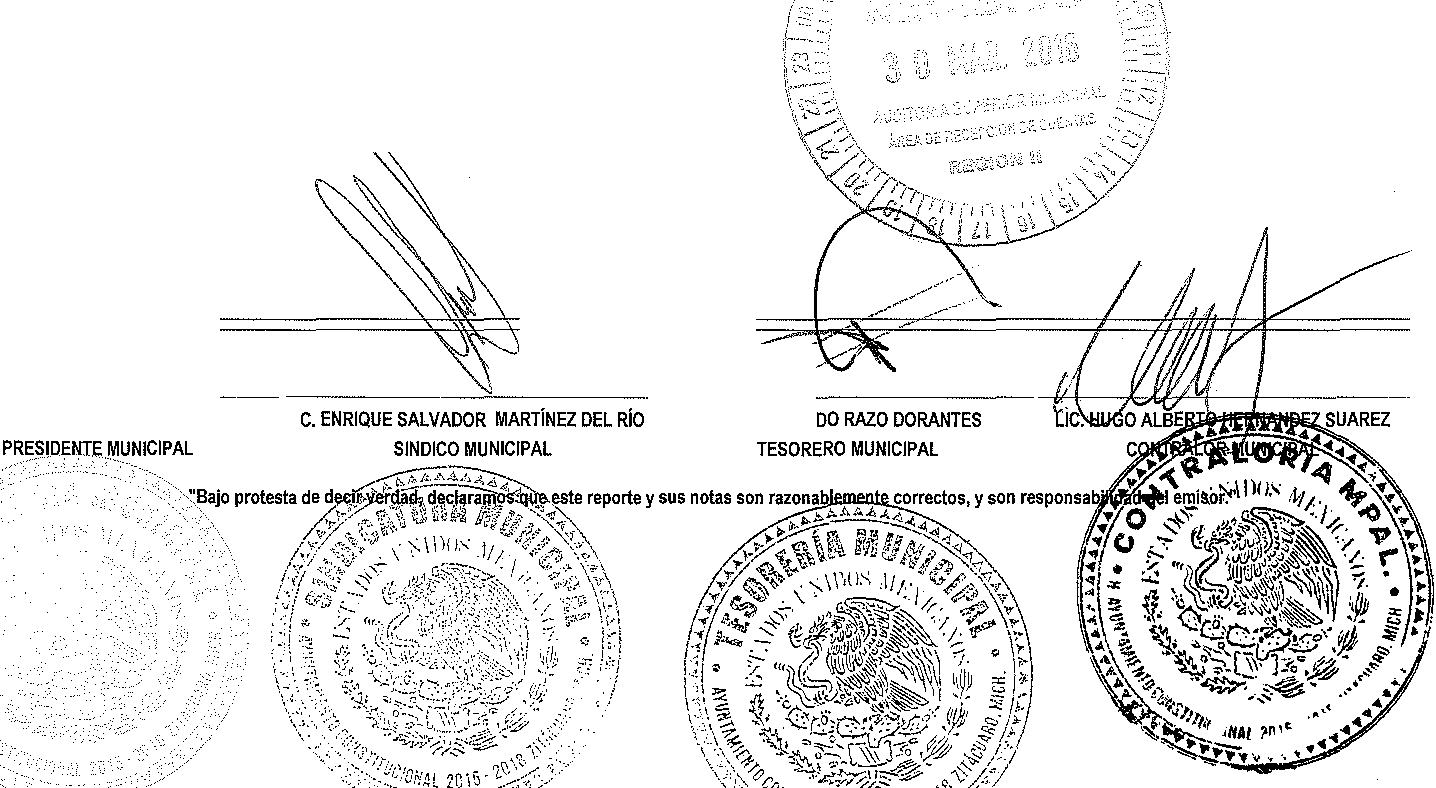 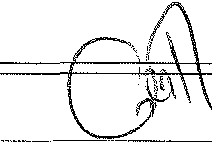 ING. CARLOS  HERRERA TELLO\	-%:::	/"C. ENRIQUE SALVADOR   MARTÍNEZ DEL RiO é....-cé: BERNARDO  RAZO DORANTESZITÁCUARO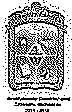 MUNICIPIO DE ZITÁCUARO MICHOACANCONCILIACION ENTRE LOS EGRESOS PRESUPUESTARIOS Y LOS GASTOS CONTABLESDEL 1 DE ENERO AL 31 DE DICIEMBRE DE 2015( Cifras en Pesos )	Página:	1    de    1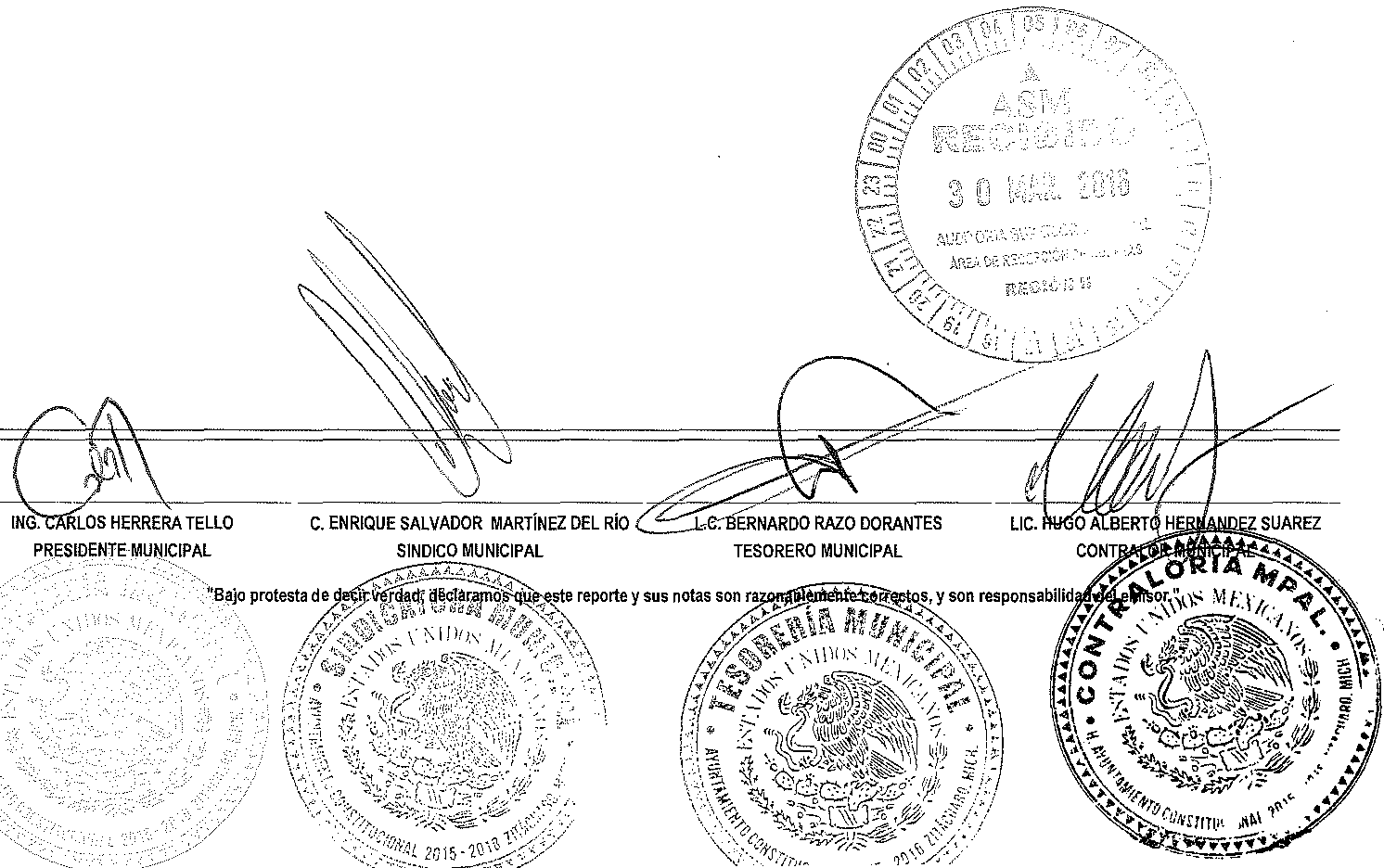 1.·TOTAL DE EGRESOS (PRESUPUESTARIOS)366,256,260.862.· MENOS EGRESOS PRESUPUESTARIOS  NO CONTABLES122,987,412.53MOBILIARIO Y  EQUIPO  DE ADMINISTRACIÓN1,479,053.82MOBILIARIO,   EQUIPO EDUCACIONAL Y  RECREATIVO786,226.24EQUIPO E INSTRUMENTAL  Mt:DICO Y  DE LABORA.TORIO0.00VEHICULDS  Y EQUIPO DE TRANSPORTE2,296,500.00EQUIPO DE DEFENSA Y  SEGURIDADMAQUINARIA,  OTROS  EQUIPOS  Y  HERRAMIENTAS0.002n,sss.9oACTIVOS  BIOLOGICOS0.00BIENES  INMUEBLES95,901,846.80ACTIVOS  INTANGIBLES140,940.00OBRAS PÚBLICAS EN BIENES PROPIOS5,778,907.98ACCIONES Y  PARTICIPACIONES  DE CAPITAL0.00COMPRA DE TITULOS Y VALORES0.00INVERSIONES EN FIDEICOMISOS, MANDATOS Y OTROS ANALOGOS0.00PROVISIONES  PARA CONTINGENCIAS  Y  OTRAS EROGACIONES  ESPECIALES0.00AMORTIZACIÓN  DE LA DEUDA PÚBLICA0.00ADEUDOS DE EJERCICIOS FISCALES ANTERIORES {ADEFAS).16,326,271.79OTROS  EGRESOS  PRESUPUESTALES  NO CONTABLES0.003.-MAS GASTOS CONTABLES  NO PRESUPUESTALES169,224,707.80ESTIMACIONES,  DEPRECIACIONES,  DETERIOROS,  OBSOLESCENCIAS   Y AMORTIZACIONES37,197,550.00PROVISIONES0.00DISMINUCIÓN DE INVENTARIOS·0.00AUMENTO POR INSUFICIENCIA DE ESTIMACIONES POR PÉRDIDA O DETERIORO U OBSOLESCENCIA0.00AUMENTO  POR INSUFICIENCIA  DE PROVISIONES670,816.78OTROS  GASTOS25,776,664.05OTROS  GASTOS  CONTABLES  NO PRESUPUESTALES105,579,676.974.· TOTAL DE GASTOS CONTABLE (4=1·2 + 3)412,493,556.13